Regionalny Dyrektor Ochrony Środowiska w Gorzowie WielkopolskimGorzów Wielkopolski, 22 sierpnia 2023 r. WZŚ.442.7.2023.SLObwieszczenieRegionalny Dyrektor Ochrony Środowiska w Gorzowie Wielkopolskim, działając 
na podstawie art. 119 ust. 1 oraz zgodnie z art. 33, 34 i 35 ustawy z dnia 3 października 2008 r. o udostępnianiu informacji o środowisku i jego ochronie, udziale społeczeństwa 
w ochronie środowiska oraz o ocenach oddziaływania na środowisko (t. j. Dz. U. z 2023 r. poz. 1094, z późn. zm.) podaje do publicznej wiadomości informację o wyłożeniu do wglądu dokumentacji o przedsięwzięciu podejmowanym poza terytorium Rzeczypospolitej Polskiej, którego realizacja może oddziaływać na środowisko na jej terytorium, pn.:„Budowa i eksploatacja konwertora wodorotlenku litu w obszarze przemysłowym Sud II w miejscowości Guben”.16 sierpnia 2023 r. do Generalnej Dyrekcji Ochrony Środowiska wpłynęła dokumentacja oceny oddziaływania na środowisko dla ww. przedsięwzięcia. W piśmie 
z 2 listopada 2021 r., znak: DOOŚ-TSOOŚ.442.21.2021.PF.2, Strona polska wyraziła chęć udziału w transgranicznej ocenie oddziaływania na środowisko na prawach Strony narażonej.Raport był przedmiotem opiniowania przez organy i społeczeństwo. Stanowisko Strony polskiej zostało przekazane do Strony niemieckiej pismem z 17 października 2022 r., znak: DOOŚ-TSOOŚ.442.21.2021.ZM.6. Pismem z 15 maja 2023 r., Strona niemiecka poinformowała, że zakres przedsięwzięcia został zmodyfikowany.Zainteresowani przedmiotem postępowania mogą zapoznać się z dokumentacją sprawy na stronie internetowej Regionalnej Dyrekcji Ochrony Środowiska w Gorzowie Wielkopolskim (http://bip.gorzow.rdos.gov.pl), w zakładce: obwieszczenia i zawiadomienia, lub bezpośrednio w siedzibie tutejszego Urzędu od poniedziałku do piątku w godzinach
od 8:00 do 14:00, po uprzednim uzgodnieniu telefonicznym (887  101 300) lub 
e-mailowym (sekretariat.gorzowwlkp@rdos.gov.pl).Opinie, uwagi i wnioski w przedmiotowej sprawie można składać w terminie 
od 24 sierpnia 2023 r. do 23 października 2023 r. włącznie, do Regionalnego Dyrektora Ochrony Środowiska w Gorzowie Wielkopolskim w formie pisemnej (adres: Regionalna Dyrekcja Ochrony Środowiska w Gorzowie Wielkopolskim, ul. Jagiellończyka 13, 66 – 400 Gorzów Wlkp.), elektronicznej (sekretariat.gorzowwlkp@rdos.gov.pl) lub bezpośrednio
w siedzibie tutejszego Urzędu (w tym ustnie do protokołu) od poniedziałku do piątku
w godzinach od 8:00 do 14:00, po uprzednim uzgodnieniu telefonicznym lub e-mailowym, jak podano powyżej.Zainteresowani przedmiotem postępowania mają również możliwość przekazywania swoich uwag bezpośrednio w języku polskim do organu niemieckiego :na adres poczty elektronicznej: t12@lfu.brandenburg.deprzez stronę internetową: https://lfu.brandenburg.de/einwendungenna adres pocztowy:Landesamt für UmweltGenehmigungsverfahrensstelle SüdPostfach 60 10 6114410 PotsdamZgodnie z art. 34 cytowanej na wstępie ustawy opinie, uwagi i wnioski mogą być wnoszone w formie pisemnej, ustnie do protokołu oraz z pomocą środków komunikacji elektronicznej bez konieczności opatrywania ich bezpiecznym podpisem elektronicznym, 
o którym mowa w ustawie z dnia 18 września 2001r. o podpisie elektronicznym.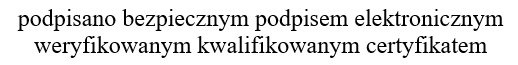 